1. Comunicazioni della f.i.g.c.	9812. Comunicazioni della lega nazionale dilettanti	9812.1 Comunicati Ufficiali L.N.D.	9812.2 Circolari Ufficiali L.N.D.	9813. Comunicazioni del Comitato Regionale Lombardia	9823.1 Consiglio Direttivo	9823.2.2 SPAREGGIO PRIMA CATEGORIA VINCENTE GIRONE L	9823.2.5 FINALE coppa lombardia JUNIORES PROVINCIALE UNDER 19	9823.2.6 FINALE CATEGORIA REGIONALE UNDER 18	9823.2.7 ORARIO UFFICIALE PLAY OFF E PLAY OUT: ORE 17.00	9834. Comunicazioni per l’attività del Settore Giovanile Scolastico del C.R.L.	9844.1 Attività S.G.S. di competenza L.N.D.	9844.1.1 APPROVAZIONE Tornei – Settore Giovanile Scolastico	9844.2 Attività di competenza s.g.s.	9844.2.1 Pubblicazione circolare UFFICIALE	9844.2.2 SCUOLE CALCIO RICONOSCIUTE	9845. Notizie DELLA DELEGAZIONE DI MONZA	9855.1 FASI FINALI UNDER 19, UNDER 17, UNDER 16, UNDER 15 E UNDER 14	9855.2 CLASSIFICHE	9865.3 Rappresentativa provinciale ALLIEVI	9875.4 Rappresentativa provinciale GIOVANISSIMI	9885.5 RITIRO DOCUMENTI	9896. Notizie su Attività Agonistica	9907. Giustizia di Secondo Grado Territoriale	10017.1 Corte sportiva di appello territoriale del crl	10017.2 Tribunale Federale Territoriale del CRL	10018. Rettifiche	10018.1 RETTIFICHE	10019. Legenda	1002Legenda Simboli Giustizia Sportiva	10021. Comunicazioni della f.i.g.c. Nessuna comunicazione2. Comunicazioni della lega nazionale dilettanti 2.1 Comunicati Ufficiali L.N.D.Di seguito si pubblicano:C.U. n. 335: “”https://www.lnd.it/it/comunicati-e-circolari/comunicati-ufficiali/stagione-sportiva-2022-2023/10801-comunicato-ufficiale-n-335-campionato-juniores-dilettanti-fase-nazionale-programma-gare-primo-turno/file C.U. n. 338: “https://www.lnd.it/it/comunicati-e-circolari/comunicati-ufficiali/stagione-sportiva-2022-2023/10811-comunicato-ufficiale-n-338-cu-n-172-a-figc-modifica-regolamento-settore-tecnico/file 2.2 Circolari Ufficiali L.N.D.Di seguito si pubblicano:Circolare n. 84: “Decisioni del Tribunale Nazionale Antidoping” https://www.lnd.it/it/comunicati-e-circolari/circolari/circolari-2022-23/10815-circolare-n-84-decisioni-del-tribunale-nazionale-antidoping-1/file Circolare n. 85: “Decisioni del Tribunale Nazionale Antidoping” https://www.lnd.it/it/comunicati-e-circolari/circolari/circolari-2022-23/10817-circolare-n-85-decisioni-del-tribunale-nazionale-antidoping-1/file3. Comunicazioni del Comitato Regionale Lombardia3.1 Consiglio DirettivoSi precisa che le società vincenti la Coppa Lombardia di 1^ Categoria, 2^ Categoria e 3^ Categoria , se non retrocesse al campionato inferiore al termine del campionato 2022/2023, sono ammesse al campionato di categoria superiore, quindi rispettivamente Promozione, 1^ Categoria, 2^ Categoria della stagione sportiva 2023/2024.Nel caso in cui la vincente la Coppa Lombardia occupi il 2°, 3°, 4° o 5° posto nella classifica finale del campionato sarà dispensata dal partecipare alle gare dei play-off ed il suo posto sarà preso dalla squadra classificata al 6° posto nel medesimo girone di appartenenza, purchè ovviamente non sia maturato un distacco superiore a 9 punti tra le contendenti come previsto dal regolamento playoff (c.u. n. 16 del CRL).3.2.2 SPAREGGIO PRIMA CATEGORIA VINCENTE GIRONE LSi comunica che la gara di spareggio primo posto del campionato Prima Categoria girone L S.S.D. AUSONIA 1931 – A.S.D. POZZUOLO CALCIOsi disputerà domenica 14 maggio 2023 alle ore 17.00 presso il C.S. Comunale sito in Casalmaiocco (Lo), Via M. Buonarrotti SNC, cod. campo 2614.3.2.5 FINALE coppa lombardia JUNIORES PROVINCIALE UNDER 19Si comunica che in data 13 maggio 2023 alle ore 15.00 verrà disputata la gara di Finale di Coppa Lombardia categoria Juniores Provinciale Under 19 presso il C.S. Comunale- Campo 1 , VIA Ferrucci a Castelli Calepio, Fraz. Cividino (BG) traU.S. A. CASATI CALCIO ARCORE e A.S.D. CASSINA CALCIOLa gara di finale verrà organizzata a cura del Comitato Regionale Lombardia con la collaborazione della Società S.S.D. VALCALEPIO F.C. A R.L.3.2.6 FINALE CATEGORIA REGIONALE UNDER 18Si trascrive di seguito il risultato ufficiale della gara di finale categoria Regionale Under 18, disputata a Caronno Pertusella il 06/05/2023:   A.S.D. POZZUOLO CALCIO – A.S.D. SANT’ANGELO	 5 – 6 	D.C.R.Il Comitato Regionale Lombardia esprime il proprio plauso alla contendente società A.S.D. POZZUOLO CALCIO nonché alla società A.S.D. SANT’ANGELO che si è aggiudicata il titolo regionale.Si ringrazia sentitamente la società S.C. CARONNESE S.S.D. AR.L. per la preziosa collaborazione.3.2.7 ORARIO UFFICIALE PLAY OFF E PLAY OUT: ORE 17.00Si ricorda che, come da C.U. n. 6 del C.R.L. del 04.08.2022, l’orario ufficiale delle Gare di Play Off e Play Out è fissato alle ore 17.00 salvo orari particolari e/o variazioni per accordo tra le Società.4. Comunicazioni per l’attività del Settore Giovanile Scolastico del C.R.L.4.1 Attività S.G.S. di competenza L.N.D.4.1.1 APPROVAZIONE Tornei – Settore Giovanile ScolasticoSi comunica l’avvenuta APPROVAZIONE dei seguenti tornei:4.2 Attività di competenza s.g.s.4.2.1 Pubblicazione circolare UFFICIALEIn allegato al presente C.U. si pubblica CIRCOLARE SGS n° 41 FIGC Lombardia contenente le news relative al 4.2.2 SCUOLE CALCIO RICONOSCIUTELe seguenti Società “ Scuola Calcio Riconosciuta” sono pregate di prendere appuntamento telefonico con la Delegazione, per il ritiro dei medaglioni di riconoscimento da apporre sulle apposite targhe .5. Notizie DELLA DELEGAZIONE DI MONZA5.1 FASI FINALI UNDER 19, UNDER 17, UNDER 16, UNDER 15 E UNDER 14Si pubblica il regolamento delle fasi finali dei campionati in oggetto.Per tutte le categorie le sole ammonizioni saranno azzerate rispetto a quelle accumulate durante il campionato, la squalifica per recidiva scatterà alla seconda ammonizione.JUNIORESA.S.D CASSINA CALCIO conquista il titolo di campione provincialeUNDER 17REGOLAMENTO FASE FINALEPer stabilire la graduatoria finale in caso di squadre a parità di punti si terrà conto nell’ordine:a)	Scontro direttob)	Miglior differenza reti negli incontri diretti fra le squadre a parità di punti c)	Differenza reti sul totale degli incontri disputati nel girone finaled)	Maggior numero di reti segnate sul totale degli incontri disputati nel girone finalee)	Graduatoria coppa disciplinaUNDER 16REGOLAMENTO FASE FINALEPer stabilire la graduatoria finale in caso di squadre a parità di punti si terrà conto nell’ordine:a)	Scontro direttob)	Miglior differenza reti negli incontri diretti fra le squadre a parità di punti c)	Differenza reti sul totale degli incontri disputati nel girone finaled)	Maggior numero di reti segnate sul totale degli incontri disputati nel girone finalee)	Graduatoria coppa disciplinaUNDER 15REGOLAMENTO FASE FINALEPer stabilire la graduatoria finale in caso di squadre a parità di punti si terrà conto nell’ordine:a)	Scontro direttob)	Miglior differenza reti negli incontri diretti fra le squadre a parità di punti c)	Differenza reti sul totale degli incontri disputati nel girone finaled)	Maggior numero di reti segnate sul totale degli incontri disputati nel girone finalee)	Graduatoria coppa disciplinaUNDER 14REGOLAMENTO FASE FINALEPer stabilire la graduatoria finale in caso di squadre a parità di punti si terrà conto nell’ordine:a)	Scontro direttob)	Miglior differenza reti negli incontri diretti fra le squadre a parità di punti c)	Differenza reti sul totale degli incontri disputati nel girone finaled)	Maggior numero di reti segnate sul totale degli incontri disputati nel girone finalee)	Graduatoria coppa disciplina5.2 CLASSIFICHEAllegate al presente Comunicato Ufficiale su pubblicano le classifiche stagione sportiva 22/23.5.3 Rappresentativa provinciale ALLIEVII giocatori sotto elencati sono convocati per martedì 16 maggio 2023 alle ore 16.00 presso il centro sportivo comunale via De Coubertin 4 – Cavenago Brianza (campo Società Cavenago), per la disputa della terza gara del Torneo delle Provincie contro la rappresentativa della Delegazione Provinciale di PaviaGli stessi dovranno presentarsi ai responsabili della Delegazione Provinciale muniti del corredo personale di gioco, dell'originale del documento di identità, già comunicatoci, indispensabile per la partecipazione alla gara. Le Società interessate provvederanno ad avvertire i propri giocatori con la massima tempestività. Solo in caso di accertata indisponibilità degli stessi, corredata da pezza giustificativa, dovranno inviare tramite e-mail entro lunedì 15  maggio ore 18:00  del.monza@lnd.it.Per informazioni e comunicazioni urgenti pregasi contattare telefonicamente il dirigente responsabile Sig. Colombo Fabrizio tel. 3317817777SI RINGRAZIA LA SOCIETA’ CAVENAGO PER LA FATTIVA COLLABORAZIONEELENCO GIOCATORI CONVOCATI 5.4 Rappresentativa provinciale GIOVANISSIMII giocatori sotto elencati sono convocati per martedì 16 maggio 2023 alle ore 14.45 presso il centro sportivo comunale  via De Coubertin 4 – Cavenago Brianza (campo Società Cavenago), per la disputa della terza gara del Torneo delle Provincie contro la rappresentativa della Delegazione Provinciale di PaviaGli stessi dovranno presentarsi ai responsabili della Delegazione Provinciale muniti del corredo personale di gioco, dell'originale del documento di identità, già comunicatoci, indispensabile per la partecipazione alla gara. Le Società interessate provvederanno ad avvertire i propri giocatori con la massima tempestività. Solo in caso di accertata indisponibilità degli stessi, corredata da pezza giustificativa, dovranno inviare tramite e-mail entro lunedì 15 maggio ore 18:00 a del.monza@lnd.it.Per informazioni e/ o comunicazioni urgenti pregasi contattare telefonicamente il dirigente responsabile Sig. Dario Manzoni cell. 347 3237096.Si Ricorda che la mancata adesione alla convocazione ,senza giustificate motivazioni,può comportare il deferimento agli organi disciplinari sia  dei giocatori e delle societa’.SI RINGRAZIA LA SOCIETA’ CAVENAGO PER LA FATTIVA COLLABORAZIONEELENCO GIOCATORI CONVOCATI5.5 RITIRO DOCUMENTILe seguenti Società sono invitate a prendere appuntamento per ritirare i documenti giacenti presso la Delegazione:6. Notizie su Attività AgonisticaSECONDA CATEGORIA MONZARISULTATIRISULTATI UFFICIALI GARE DEL 07/05/2023Si trascrivono qui di seguito i risultati ufficiali delle gare disputateGIUDICE SPORTIVOIl Giudice Sportivo Sig. UMBERTO SARTORELLI, assistito dal Sig. FRIGERIO GIANNI MARIO (A.I.A.) e dal Sostituto Giudice Sig. FABRIZIO COLOMBO ha adottato le decisioni che di seguito integralmente si riportano:GARE DEL 7/ 5/2023 PROVVEDIMENTI DISCIPLINARI In base alle risultanze degli atti ufficiali sono state deliberate le seguenti sanzioni disciplinari. SOCIETA' AMMENDA Euro 30,00 LISCATE CALCIO 
Per doccia fredda nello spogliatoio dell'Arbitro 
Euro 30,00 VIRES 
Per doccia fredda nello spogliatoio dell'Arbitro CALCIATORI ESPULSI SQUALIFICA PER TRE GARE EFFETTIVE Espulso per grave bestemmia, uscendo dal terreno di gioco profferiva nei confronti dell'Arbitro espressione offensiva SQUALIFICA PER DUE GARE EFFETTIVE SQUALIFICA PER UNA GARA EFFETTIVA CALCIATORI NON ESPULSI SQUALIFICA PER DUE GARE EFFETTIVE Per atteggiamento offensivo ed intimidatorio nei confronti dell'Arbitro, a fine gara SQUALIFICA PER UNA GARA EFFETTIVA PER RECIDIVITA' IN AMMONIZIONE (X INFR) SQUALIFICA PER UNA GARA EFFETTIVA PER RECIDIVITA' IN AMMONIZIONE (V INFR) AMMONIZIONE CON DIFFIDA (IX) AMMONIZIONE CON DIFFIDA (IV INFR) GIOVANISSIMI PROV. UNDER 15-MBRISULTATIRISULTATI UFFICIALI GARE DEL 02/05/2023Si trascrivono qui di seguito i risultati ufficiali delle gare disputateGIOVANIS PROV UNDER 14 PRIM-MBRISULTATIRISULTATI UFFICIALI GARE DEL 03/05/2023Si trascrivono qui di seguito i risultati ufficiali delle gare disputateRISULTATI UFFICIALI GARE DEL 30/04/2023Si trascrivono qui di seguito i risultati ufficiali delle gare disputateRISULTATI UFFICIALI GARE DEL 07/05/2023Si trascrivono qui di seguito i risultati ufficiali delle gare disputateGIUDICE SPORTIVOIl Giudice Sportivo Sig. UMBERTO SARTORELLI, assistito dal Sig. FRIGERIO GIANNI MARIO (A.I.A.) e dal Sostituto Giudice Sig. FABRIZIO COLOMBO ha adottato le decisioni che di seguito integralmente si riportano:GARE DEL 30/ 4/2023 PROVVEDIMENTI DISCIPLINARI In base alle risultanze degli atti ufficiali sono state deliberate le seguenti sanzioni disciplinari. ALLENATORI SQUALIFICA FINO AL 21/ 5/2023 CALCIATORI ESPULSI SQUALIFICA PER UNA GARA EFFETTIVA GARE DEL 6/ 5/2023 PROVVEDIMENTI DISCIPLINARI In base alle risultanze degli atti ufficiali sono state deliberate le seguenti sanzioni disciplinari. CALCIATORI NON ESPULSI AMMONIZIONE CON DIFFIDA (IV INFR) GARE DEL 7/ 5/2023 PROVVEDIMENTI DISCIPLINARI In base alle risultanze degli atti ufficiali sono state deliberate le seguenti sanzioni disciplinari. CALCIATORI ESPULSI SQUALIFICA PER UNA GARA EFFETTIVA GARE DEL 8/ 5/2023 PROVVEDIMENTI DISCIPLINARI In base alle risultanze degli atti ufficiali sono state deliberate le seguenti sanzioni disciplinari. CALCIATORI ESPULSI SQUALIFICA PER UNA GARA EFFETTIVA FINALI JUNIORES MONZARISULTATIRISULTATI UFFICIALI GARE DEL 06/05/2023Si trascrivono qui di seguito i risultati ufficiali delle gare disputateGIUDICE SPORTIVOIl Giudice Sportivo Sig. UMBERTO SARTORELLI, assistito dal Sig. FRIGERIO GIANNI MARIO (A.I.A.) e dal Sostituto Giudice Sig. FABRIZIO COLOMBO ha adottato le decisioni che di seguito integralmente si riportano:GARE DEL 6/ 5/2023 PROVVEDIMENTI DISCIPLINARI In base alle risultanze degli atti ufficiali sono state deliberate le seguenti sanzioni disciplinari. CALCIATORI NON ESPULSI SQUALIFICA PER UNA GARA EFFETTIVA PER RECIDIVITA' IN AMMONIZIONE (II INFR) I AMMONIZIONE DIFFIDA FINALI ALLIEVI MONZAVARIAZIONI AL PROGRAMMA GAREGARA VARIATAGIRONE ARISULTATIRISULTATI UFFICIALI GARE DEL 07/05/2023Si trascrivono qui di seguito i risultati ufficiali delle gare disputateGIUDICE SPORTIVOIl Giudice Sportivo Sig. UMBERTO SARTORELLI, assistito dal Sig. FRIGERIO GIANNI MARIO (A.I.A.) e dal Sostituto Giudice Sig. FABRIZIO COLOMBO ha adottato le decisioni che di seguito integralmente si riportano:GARE DEL 7/ 5/2023 PROVVEDIMENTI DISCIPLINARI In base alle risultanze degli atti ufficiali sono state deliberate le seguenti sanzioni disciplinari. CALCIATORI NON ESPULSI I AMMONIZIONE DIFFIDA FINALI ALLIEVI FASCIA B MONZAVARIAZIONI AL PROGRAMMA GAREGARA VARIATAGIRONE ARISULTATIRISULTATI UFFICIALI GARE DEL 06/05/2023Si trascrivono qui di seguito i risultati ufficiali delle gare disputateRISULTATI UFFICIALI GARE DEL 10/05/2023Si trascrivono qui di seguito i risultati ufficiali delle gare disputateGIUDICE SPORTIVOIl Giudice Sportivo Sig. UMBERTO SARTORELLI, assistito dal Sig. FRIGERIO GIANNI MARIO (A.I.A.) e dal Sostituto Giudice Sig. FABRIZIO COLOMBO ha adottato le decisioni che di seguito integralmente si riportano:GARE DEL 6/ 5/2023 PROVVEDIMENTI DISCIPLINARI In base alle risultanze degli atti ufficiali sono state deliberate le seguenti sanzioni disciplinari. CALCIATORI NON ESPULSI I AMMONIZIONE DIFFIDA GARE DEL 10/ 5/2023 PROVVEDIMENTI DISCIPLINARI In base alle risultanze degli atti ufficiali sono state deliberate le seguenti sanzioni disciplinari. SOCIETA' AMMENDA Euro 60,00 ALL SOCCER 
Per comportamento gravemente e ripetutamente offensivo dei propri sostenitori nei confronti dell'Arbitro Euro 60,00 JUVENILIA SPORT CLUB 
Per comportamento gravemente e ripetutamente offensivo dei propri sostenitori nei confronti dell'Arbitro CALCIATORI ESPULSI SQUALIFICA PER TRE GARE EFFETTIVE Per comportamento gravemente offensivo e minaccioso nei confronti dell'Arbitro SQUALIFICA PER UNA GARA EFFETTIVA CALCIATORI NON ESPULSI I AMMONIZIONE DIFFIDA FINALI GIOVANISSIMI MONZAVARIAZIONI AL PROGRAMMA GAREGARA VARIATAGIRONE ARISULTATIRISULTATI UFFICIALI GARE DEL 06/05/2023Si trascrivono qui di seguito i risultati ufficiali delle gare disputateGIUDICE SPORTIVOIl Giudice Sportivo Sig. UMBERTO SARTORELLI, assistito dal Sig. FRIGERIO GIANNI MARIO (A.I.A.) e dal Sostituto Giudice Sig. FABRIZIO COLOMBO ha adottato le decisioni che di seguito integralmente si riportano:GARE DEL 6/ 5/2023 PROVVEDIMENTI DISCIPLINARI In base alle risultanze degli atti ufficiali sono state deliberate le seguenti sanzioni disciplinari. DIRIGENTI I AMMONIZIONE DIFFIDA CALCIATORI NON ESPULSI I AMMONIZIONE DIFFIDA FINALI GIOVANISSIMI B MONZAVARIAZIONI AL PROGRAMMA GAREGARA VARIATAGIRONE APLAY OUT 2 CTG MONZAVARIAZIONI AL PROGRAMMA GAREGARA VARIATAGIRONE RGIRONE SPLAY OFF 3 CTG MONZAVARIAZIONI AL PROGRAMMA GAREGARA VARIATAGIRONE AGIRONE BRISULTATIRISULTATI UFFICIALI GARE DEL 07/05/2023Si trascrivono qui di seguito i risultati ufficiali delle gare disputateGIUDICE SPORTIVOIl Giudice Sportivo Sig. UMBERTO SARTORELLI, assistito dal Sig. FRIGERIO GIANNI MARIO (A.I.A.) e dal Sostituto Giudice Sig. FABRIZIO COLOMBO ha adottato le decisioni che di seguito integralmente si riportano:GARE DEL 7/ 5/2023 PROVVEDIMENTI DISCIPLINARI In base alle risultanze degli atti ufficiali sono state deliberate le seguenti sanzioni disciplinari. CALCIATORI ESPULSI SQUALIFICA PER UNA GARA EFFETTIVA CALCIATORI NON ESPULSI SQUALIFICA PER SEI GARE EFFETTIVE Per aver spintonato con il petto l'Arbitro facendolo indietreggiare di qualche passo, durante manifestazione di protesta, a fine gara I AMMONIZIONE DIFFIDA TORNEO SAN LUIGI – JUNIORESGIUDICE SPORTIVOIl Giudice Sportivo Sig. UMBERTO SARTORELLI, assistito dal Sig. FRIGERIO GIANNI MARIO (A.I.A.) e dal Sostituto Giudice Sig. FABRIZIO COLOMBO ha adottato le decisioni che di seguito integralmente si riportano:GARE DEL 04/5/2023 PROVVEDIMENTI DISCIPLINARI In base alle risultanze degli atti ufficiali sono state deliberate le seguenti sanzioni disciplinari. CALCIATORI ESPULSI SQUALIFICA FINO AL 31/ 5/2023 Espulso per doppia ammonizione, a fine gara rientrava sul terreno di giuoco profferendo nei confronti dell’ Arbitro frasi offensive ed espressioni minacciose. MEMORIAL BACCARO – JUNIORESGIUDICE SPORTIVOIl Giudice Sportivo Sig. UMBERTO SARTORELLI, assistito dal Sig. FRIGERIO GIANNI MARIO (A.I.A.) e dal Sostituto Giudice Sig. FABRIZIO COLOMBO ha adottato le decisioni che di seguito integralmente si riportano:GARE DEL 05/5/2023 PROVVEDIMENTI DISCIPLINARI In base alle risultanze degli atti ufficiali sono state deliberate le seguenti sanzioni disciplinari. SOCIETA' AMMENDA Euro 70,00 VEDANO 
Per comportamento ripetutamente offensivo nei confronti dell’ Arbitro da parte di propri sostenitori per tutto il secondo tempo.ALLENATORI INIBIZIONE FINO AL 30/ 6/2023 Da circa metà del 1° tempo cominciava a protestare nei confronti dell’ Arbitro per qualsiasi decisione tanto da essere richiamato più volte verbalmente dal Direttore di Gara. Veniva espulso poi al 40° del 2° tempo per reiterati insulti verso l’ Arbitro, rifiutandosi di uscire dal recinto di giuoco. Dopo circa un minuto di nuovi insulti si allontanava su suggerimento di un dirigente esclamando una frase irripetibile contro l’ Arbitro. DIRIGENTI SQUALIFICA FINO AL 30/ 6/2023 Per ripetute frasi offensive nei confronti dell’ Arbitro, a fine gara.GARE DEL 07/5/2023 PROVVEDIMENTI DISCIPLINARI In base alle risultanze degli atti ufficiali sono state deliberate le seguenti sanzioni disciplinari. CALCIATORI NON ESPULSI SQUALIFICA FINO AL 31/ 5/2023 Per ripetute frasi offensive nei confronti dell’ Arbitro, a fine gara. 10° TORNEO GIALLOBLU – ALLIEVIGIUDICE SPORTIVOIl Giudice Sportivo Sig. UMBERTO SARTORELLI, assistito dal Sig. FRIGERIO GIANNI MARIO (A.I.A.) e dal Sostituto Giudice Sig. FABRIZIO COLOMBO ha adottato le decisioni che di seguito integralmente si riportano:GARE DEL 09/5/2023 PROVVEDIMENTI DISCIPLINARI In base alle risultanze degli atti ufficiali sono state deliberate le seguenti sanzioni disciplinari. CALCIATORI NON ESPULSI SQUALIFICA FINO AL 31/ 5/2023 Per ripetute frasi offensive nei confronti dell’ Arbitro, a fine gara. 7. Giustizia di Secondo Grado Territoriale7.1 Corte sportiva di appello territoriale del crlNessuna comunicazione7.2 Tribunale Federale Territoriale del CRLNessuna comunicazione8. Rettifiche8.1 RETTIFICHENessuna comunicazione9. Legenda	Legenda Simboli Giustizia SportivaA    NON DISPUTATA PER MANCANZA ARBITRO               B    SOSPESA PRIMO TEMPO                              D    ATTESA DECISIONI ORGANI DISCIPLINARI              F    NON DISPUTATA PER AVVERSE CONDIZIONI ATMOSFERICHEG    RIPETIZIONE GARA PER CAUSE DI FORZA MAGGIORE     H    RECUPERO D'UFFICIO                               I     SOSPESA SECONDO TEMPO                            K    RECUPERO PROGRAMMATO                             M    NON DISPUTATA PER IMPRATICABILITA' CAMPO         P    POSTICIPO                                        R    RAPPORTO NON PERVENUTO                           U    SOSPESA PER INFORTUNIO D.G.                      W   GARA RINVIATA Y    RISULTATI RAPPORTI NON PERVENUTI                 	IL SEGRETARIO								            IL DELEGATO         Alessandro Cicchetti	                				                       Ermanno Redaelli_______________________________________________________________________________________PUBBLICATO ED AFFISSO ALL’ALBO DELLA DELEGAZIONE PROVINCIALE DI MONZA IL 11/05/2023_______________________________________________________________________________________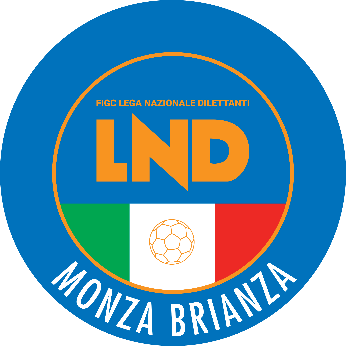 DELEGAZIONE PROVINCIALE DI MONZAVia Piave 7 -20900 MONZA  Tel. 039 2326135 - Fax 039 2304666 - e-mail: del.monza@lnd.itPEC: lndmonza@pec.comitatoregionalelombardia.itPEC GIUDICE SPORTIVO: giudicemonzabrianza@pec.comitatoregionalelombardia.ite-mail rapporti attività di base: adb.monza@lnd.itCanale telegram:@lndmonza  link: https://t.me/lndmonzahttps://t.me/lndmonzaORARIO APERTURALunedì 09:30-12:30/13:00-15:30/20:30-22:00Giovedì 13:30-16:00/20:30-22:00 
Martedì-Mercoledì-Venerdì 09:30-12:30/13:00-15:30Stagione Sportiva 2022/2023Comunicato Ufficiale N° 45 del 11/05/2023Stagione Sportiva 2022/2023Comunicato Ufficiale N° 45 del 11/05/2023N°DENOMINAZIONE TORNEOSOCIETÀ ORG.CATEGORIADATA INIZIODATA FINE6914° APEDB CALCIO CESANO MADERNOPP-PR06/05/2314/05/23712° MEM. DAMMICCOVIRTUS ACLI TRECELLAPE10/06/23728° MEM. VITALIVIRTUS ACLI TRECELLAPG09/6/2317/6/23SCUOLE CALCIOAnnata SportivaJUVENILIA2021/2022Prima giornata 29/4/2023Seconda giornata 6-7/5/2023Terza giornata 13-14/5/2023LIMBIATEF.C. CERNUSCOF.C. CERNUSCO)LA DOMINANTELA DOMINANTELIMBIATEPrima giornata 6-7/5/2023Seconda giornata 10/5/2023Terza giornata 13-14/5/2022CAVENAGOALL SOCCERALL SOCCERJUVENILIAJUVENILIACAVENAGOPrima giornata 6-7/5/2023Seconda giornata 10/5/2023Terza giornata 13-14/5/2022CITTA’ DI BRUGHERIOALL SOCCERJUVENILIACITTA DI BRUGHERIOALL SOCCERJUVENILIAPrima giornata 13-14/5/2023Seconda giornata 17/5/2023Terza giornata 20-21/5/2022BIASSONOFOOTBALL CLUB CERNUSCOSquadra 3 (vincente g. 3)Perdente 1a giornataSquadra 3 (vincente girone __)Vincente 1a giornata1FAPPANI NICOLOBIASSONO2MOSCA ANDREA BIASSONO3BRUSCHINI TOMMASOBIASSONO4NIZZOLO SIMONEVIBE RONCHESE5TAMBORINI MARCOVIBE RONCHESE6DEL CAMPO GIUSEPPEA.CASATI ARCORE7LISSONI FILIPPOGS VEDANO8NICKL MATTEOGS VEDANO9SILVESTRI STEFANOGS VEDANO10SALAHDDINE MEKKILIMBIATE11BOZZOLAN LORENZOLIMBIATE12BIANCO ANDREALIMBIATE13ROVELLI EMANUELELESMO14COSTIN MIRON JOSHUALESMO15REYES ESPINOZA ALESSANDROLESMO16GALATI FRANCESCOCONCOREZZESE17ZUBANI MATTEOFOLGORE CARATE18LA GRECA SAMUELEPRO LISSONE19LUCARELLI MARCOCASSINA CALCIO20COLNAGO LUCABASIANO MASATE1VACCARO LORENZOALL SOCCER2VASSALLI DIEGOBELLUSCO3LEONI CLAUDIOBELLUSCO4BARILI DAVIDEBELLUSCO5RIFORGIATO JANESCASSINA CALCIO6BURGO ALESSANDROCITTA DI BRUGHERIO7PALAZZARI LUDOVICOCITTA DI BRUGHERIO8MARRELLA PAOLOCITTA DI BRUGHERIO9ZAPPA GIOVANNICONCOREZZESE10FURLANI GABRIELE PIETROD.B. CESANO MADERNO11LASSEY BEWA BRIEGELGS VEDANO12LECCESE FRANCESCOJUVENILIA13VIRCILLO ROCCOLA DOMINANTE14LONGHI SAMUELELEO TEAM15RADU LEONARDOPESSANO CON BORNAGO16MAGNIFICO GABRIELEPOZZUOLO CALCIO17VIMERCATI ALESSANDROPOZZUOLO CALCIO18GJOKA AMARILDOPOZZUOLO CALCIO19DARIE VICTORVIGNAREAL20PULEO GIUSEPPEBIASSONO21MOTTA FEDERICOBOVISIO MASCIAGOATLETICO BUSSEROAURORA DESIO 1922BESANA FORTITUDOBOVISIO MASCIAGOBURAGHESEBUSNAGOCAMPAGNOLA DON BOSCOCARUGATECASSINA CALCIOCESANO MADERNOCITTA’ DI BRUGHERIOCITTA’ DI CORNATECITTA’ DI MONZACOLNAGODB CALCIO CESANO M.GES MONZAGIUSSANO CALCIOJUVENILIALA DOMINANTELIMBIATELISCATE CALCIOMOLINELLOMUGGIO’NUOVA RONCHESENUOVA USMATEORATORIO PESSANOPIO XI SPERANZAPOL. ARGENTIAPOL. CGBPOZZOPRO LISSONEREAL CARUGATEREAL MEDARENATERONCELLOS.ROCCOSOVICOSTELLA AZZURRA VAPRIOTRIUGGESEVAPRIOVIBE RONCHESEVIRESVIRTUS INZAGOMIRANDA MATTIA(LISCATE CALCIO) SUMAJ LEONARD(PIOLTELLESE 1967) AROSIO FABIO(VEDANO) CAVAGNA MATTEO(AURORA TERNO) RINCIARI CHRISTIAN(BELLUSCO 1947) LA PORTA ALESSANDRO(BUSNAGO) SCARDINALE SIMONE(GIUSSANO CALCIO) COMI PIETRO(VAPRIO CALCIO) ROSA MARCO(VAPRIO CALCIO) CERNUSCHI FEDERICO(VIRES) FIGINI LUCA(POZZO CALCIO) CIOFI ALESSANDRO(ALBIATESE) PIROVANO LUCA(NINO RONCO) FICHERA ANGELO(BELLUSCO 1947) CAPPELLERI GIUSEPPE(BESANA A.S.D. FORTITUDO) ZORZETTI MARCO(CENTRO SPORTIVO VILLANOVA) MORONI MATTIA(NINO RONCO) RIPAMONTI FABIO(NINO RONCO) VALENTINI MATTEO(PIO XI SPERANZA) RISO ANTONIO(PIOLTELLESE 1967) COLOMBINI ANDREA(GERARDIANA MONZA) VOLPE LUCA(NINO RONCO) CENTURELLI MATTEO(AURORA TERNO) SPOLIDORO GABRIELE(CAMPAGNOLA DON BOSCO) DE ANGELIS THOMAS(CENTRO SPORTIVO VILLANOVA) D ALESIO LUIGI(LISCATE CALCIO) NDOJ KRISTJAN(POZZO CALCIO) TONOLI EMMANUELE(POZZO CALCIO) CODOGNOLA NICHOLAS(REVOLUTIONAL CARVICO) CREMONESI MARCO(VAPRIO CALCIO) ROTTIGNI STEFANO(VEDANO) DE MARCHI ALESSANDRO(VIGNAREAL) SAINI MARCO(A.CASATI CALCIO ARCORE) CORRIDORI VALERIO(A.CASATI CALCIO ARCORE) BUREMI MATTIA(LA DOMINANTE) UZAM MUHAMMAD(BASE 96 SEVESO) GUGLIERSI TOMMASO(C.O.S.O.V.) HADI ZACARIA(VIBE RONCHESE) RAIANO MATTEO(CASSINA CALCIO) MADDALENA FILIPPO(A.CASATI CALCIO ARCORE) MARCHESI NICOLO(A.CASATI CALCIO ARCORE) MOSCA CHRISTIAN(A.CASATI CALCIO ARCORE) VERA JARAMILLO FRANCESCO(A.CASATI CALCIO ARCORE) VIGLIOTTI FABIO(A.CASATI CALCIO ARCORE) DUGNANI GABRIELE(CASSINA CALCIO) FECCHIO PAOLO(CASSINA CALCIO) PETTA GABRIELE(CASSINA CALCIO) Data GaraN° Gior.Squadra 1Squadra 2Data Orig.Ora Var.Ora Orig.Impianto14/05/20233 ALA DOMINANTELIMBIATE11:00BARASSI FILIPPO(FOOTBALL CLUB CERNUSCO) Data GaraN° Gior.Squadra 1Squadra 2Data Orig.Ora Var.Ora Orig.Impianto15/05/20233 AJUVENILIA SPORT CLUBCAVENAGO20:00SALZONE FEDERICO(CAVENAGO) MACHHOUR AMIR(JUVENILIA SPORT CLUB) DE SIMONE LORENZO(JUVENILIA SPORT CLUB) DE SIMONE LORENZO(JUVENILIA SPORT CLUB) MAAROUF MOHAMED(JUVENILIA SPORT CLUB) OMRAN MOHAMED(JUVENILIA SPORT CLUB) Data GaraN° Gior.Squadra 1Squadra 2Data Orig.Ora Var.Ora Orig.Impianto14/05/20233 AALL SOCCERJUVENILIA SPORT CLUB09:30TRUNZO CARMELO MASSIMI(CITTA DI BRUGHERIO) VACCARO LORENZO(ALL SOCCER) BURGO ALESSANDRO(CITTA DI BRUGHERIO) LAMBERTI SIMONE(CITTA DI BRUGHERIO) STIMABILE SAMUELE(CITTA DI BRUGHERIO) Data GaraN° Gior.Squadra 1Squadra 2Data Orig.Ora Var.Ora Orig.Impianto14/05/20231 RBIASSONOFOOTBALL CLUB CERNUSCO10:1509:15Data GaraN° Gior.Squadra 1Squadra 2Data Orig.Ora Var.Ora Orig.Impianto14/05/20231 ABUSNAGOPOZZO CALCIO17:0021/05/20231 RPOZZO CALCIOBUSNAGO17:00Data GaraN° Gior.Squadra 1Squadra 2Data Orig.Ora Var.Ora Orig.Impianto14/05/20231 APIO XI SPERANZAREAL CINISELLO20:3019:01COMUNALE "D.CRIPPA"-CAMPO A CINISELLO BALSAMO VIA DEI LAVORATORI 5121/05/20231 RREAL CINISELLOPIO XI SPERANZA17:00Data GaraN° Gior.Squadra 1Squadra 2Data Orig.Ora Var.Ora Orig.Impianto14/05/20232 AORNAGO A.S.D.BURAGHESE16:00Data GaraN° Gior.Squadra 1Squadra 2Data Orig.Ora Var.Ora Orig.Impianto14/05/20232 AS.ALBINO S.DAMIANOAURORA DESIO 192216:00PARROCCHIALE "PAOLO VI" BRUGHERIO VIA DANIELE MANIN,73CRISTIANO MATTEO(AURORA DESIO 1922) BELOTTI DAVIDE(CALCIO MISINTO 1971 ASD) BALDO CHRISTIAN(SAN FRUTTUOSO) BALDO FEDERICO(SAN FRUTTUOSO) BELLOTTI RICCARDO(AURORA DESIO 1922) BRAGHETTO LUCA(AURORA DESIO 1922) FOSSATI ELIA(AURORA DESIO 1922) GRECO FRANCESCO(AURORA DESIO 1922) NITA ROBERT CONSTANT(AURORA DESIO 1922) CERON FEDERICO(CALCIO MISINTO 1971 ASD) MAZZEO MATTIA(CALCIO MISINTO 1971 ASD) BRAMBILLA ALESSANDRO(SAN FRUTTUOSO) CAVALLERETTI TOMMASO(SAN FRUTTUOSO) COLETTA ALESSANDRO(SAN FRUTTUOSO) DRAMISINO MARCO(SAN FRUTTUOSO) MARCHESI NICOLO(SAN FRUTTUOSO) MASCIA LUCA(VIRES) LA FATA DAVIDE(VEDANO) CASATI CLAUDIO(VEDANO) LISCATI BUSATO LORENZO(SPORTING V. MAZZOLA) CONSOLO ALBERTO(FONAS) 